DİN KÜLTÜRÜ VE AHLAK BİLGİSİ DERSİ 9. SINIF 1. DÖNEM 1. YAZILI SORULARI (6) (TEST) (CEVAP ANAHTARLI)… – … EĞİTİM VE ÖĞRETİM YILI ………..……………..… OKULU 9/… SINIFIDİN KÜLTÜRÜ VE AHLAK BİLGİSİ DERSİ 1. DÖNEM 1. YAZILISITarih: …/…/……ADI SOYADI:………………………… NU:………….. PUAN:………1) Aşağıdaki cümlelerden hangisi dinin gayesini en güzel şekilde açıklamaktadır?a) Camilere hürmet edilmesini öğretirb) İnsanların Kur'an-ı Kerim'i güzel okumasını sağlarc) Din, insanın kolay namaz kılmasını öğretird) İnsanların dünya ve ahiret mutluluğunu sağlar2) Aşağıdaki dinlerden hangisi bugün itibariyle “Tek Allah İnancı ” (Monoteizm) İlkesini korumaktadır.a) Budizmb) Hıristiyanlıkc) İslamiyetd) Hinduizm3) “Bir iğne ustasız olmaz. Bir harf kâtipsiz olamaz. Nasıl olur da bu mükemmel kâinat sahipsiz olur”Bu örnek neye işaret etmektedir?a) Her şeyin kendi kendine tesadüfî olarak meydana geldiğineb) Her şeyin bir sahibinin bulunmadığınıc) Tabiatın ve sebeplerin yaratıcı olduğunad) Hiçbir şeyin kendi kendine olamayacağına4) İnsanın işlediği bir günah dolayısıyla Rabbinden özür dilemesini ifade eden kelime aşağıdakilerden hangisidir?a) Duab) Tövbec) Eceld) Pişmanlık5) Aşağıdakilerden hangisi imanın şartlarından değildir?a) Kelime-i şehadetb) Peygamberlere inanmakc) Meleklere inanmakd) Ahiret gününe inanmak6) "De ki: O Allah birdir, tektir. Allah’ın hiçbir şeye ihtiyacı yoktur, her şey ona muhtaçtır. O, doğurmamış ve doğrulmamıştır. Hiç bir şey O’na denk değildir."Yukarıdaki surede İslam dininin hangi temel özelliğinden bahsedilmektedir?a) Ahlakb) İbadetc) İmand) Tevhit7) “Eşhedü en lâ ilâhe illallah ve eşhedü enne Muhammed en abdühü ve Rasûlühû” ifadesine ne denir?a) Salâtb) Kelime-i şehâdetc) Tekbird) Kelime-i tevhit8) “İnsan güç durumda kaldığında sığınabileceği yardım isteyebileceği yüce bir varlığa inanmak ister. Ondan karşılaştığı zorluklardan kurtulmak, arzu ettiği şeylere ulaşmak için yardım diler. Böylece istediklerini gerçekleştirme ve güçlüklere karşı direnme konusunda her şeye güç yetiren bir varlığın yardım ve desteğine güvenerek daha azimli ve çalışkan olur. Bu durum insanı Allah’a inanmaya götürür.”Bu bilgilere bakarak aşağıdaki yargılardan hangisine ulaşılabilir?a) Allah inancı, insanın dayanma ve çalışma gücünü artırırb) Allah’a inanan her insan zengin olurc) Allah’a inanmayan insanlar çalışkan olmazlard) İnsanlar bir şeyler elde etmek için Allah’a inanır9) Aşağıdakilerden hangisi Ateist düşüncenin (Ateizm) savunduğu öğretilerindendir?a) Evrenin tek bir yaratıcısının olduğu.b) Tanrının varlığının bilinemeyeceği.c) Allah’tan başka tanrılar olduğu.d) Evrenin kendi başına varolduğu.10) İnsandaki din duygusunun kaynağı nedir ?a) İnsanda var olan korkulardır.b) İnsanın ölümden sonrasına duyduğu merakc) Yaratılıştan gelen (fıtrat) inanma duygusud) İnsanın bitmeyen ümitleri11) İslâmî bir terim olan “ Tevhit ” in anlamı hangi seçenekte doğru olarak tanımlanmıştır?a) Allah’ın birliğine, eşi, benzeri ve ortağının bulunmadığına inanmak.b) Öldükten (bilgi yelpazesi.net) sonra tekrar dirilmek.c) Hz. Muhammed(sav) Allah’ın kulu ve resulüdür.d) Üzerimize düşenleri yaptıktan sonra gücümüzü aşan kısımları Allah’a bırakmak.12) Din kendisine insanı muhatap alır. İnsanı muhatap alırken onun özellikle hangi yönlerine hitap eder?a) Göz- Kulakb) Kalp- Akılc) Zenginlik- Fakirlikd) Beden- Yürek13) Birden fazla tanrıya inanma ve tapınmayı; tek bir tanrının varlığını reddederek birden çok tanrının varlığının mümkün olduğunu ileri süren görüşe ne denilir ?a) Ateizmb) Dinc) Monoteizmd) Politeizm14) Din duygusu ile ilgili olarak aşağıda verilen yargılardan hangisi diğerlerinden daha doğrudur?a) Din duygusu insanın doğasında(yaratılışında) vardırb) Din duygusu insanda sonradan ortaya çıkar.c) Din duygusu aileden öğrenilir.d) Din duygusu bir ihtiyaç değildir.15) Allah’a teşekkür ettiğimizde hangisini söyleriz?a) Allahü Ekberb) Sübhanallahc) Bismillahd) Elhamdülillah16) Aşağıdakilerden hangisi insanı diğer varlıklardan ayıran özelliklerden biridir?a) Akılb) İradec) İçgüdüd) Ruh Sahibi Olması17) İslam dini, insanın evrendeki konumunu belirleyici unsur olarak aşağıdakilerden hangisini kullanmamıştır?a) İnsan yaratılmışların en üstünüdür.b) Yeryüzünde Allah’ın halifesidir.c) Davranışlarında sınırsız özgürlük sahibidir.d) İrade ve sorumluluk sahibidir.18) Aşağıdakilerden hangisi dinin insan hayatındaki etkileri arasında yer almaz?a) Manevi yönden kucaklamasıb) Davranışlarına yön vermesic) İnsanın sosyal yaşamını etkilemesid) Yaşam sevincinden uzaklaştırması19) Aşağıdakilerden hangisi Tevhit İnancı ile bağdaşmaz?a) Sadece Allah’a ibadet edilir.b) Allah’a ibadet için bazı kutsallar, aracı olarak kullanılır.c) Allah, sahip olduğu özellikleriyle tektir.d) Her şeyi yaratan Allah’tır.20) Aşağıdaki inanç türlerinden hangisi vahiy kaynaklıdır?a) Çok tanrıcılıkb) Gizemcilikc) Tek tanrıcılıkd) SatanizmBaşarılar Dilerim…CEVAP ANAHTARI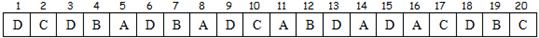 